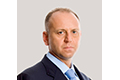 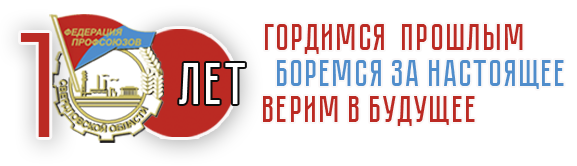 1 ФЕВРАЛЯ - ДЕНЬ СОЗДАНИЯ ПРОФСОЮЗНОГО ДВИЖЕНИЯ СВЕРДЛОВСКОЙ ОБЛАСТИ. Поздравление президента Свердловского областного Союза промышленников и предпринимателей Дмитрия Пумпянского.Уважаемые партнеры!От лица Свердловского областного Союза промышленников и предпринимателей поздравляю Вас с праздником - 
Днем образования профсоюзного движения.Социальный диалог бизнеса и профсоюзов – основа конструктивных взаимоотношений - того результата, который нужен стране, предпринимателю, работнику.Нам нужна сильная конкурентоспособная промышленность, которая гарантирует трудовым коллективам достойную заработную плату и повышение качества жизни. Мы заинтересованы в повышении производительности труда, выстраивании наиболее эффективных производственных процессов.Трехстороннее соглашение и другие инструменты совместной работы позволяют нам снять многие противоречия между трудом и капиталом, добиться оптимальных схем и условий.Итогом нашей совместной работы является социальная стабильность, без которой невозможно поступательное развитие.Рассчитываю на дальнейшее конструктивное сотрудничество. Желаю успехов, здоровья и счастья!Дмитрий ПУМПЯНСКИЙ, 
президент Свердловского областного Союза промышленников и предпринимателей.